Открытка другу7 февраля — в День отправки открыток друзьям. В 21-м веке бумажные носители информации стали менее востребованные: мы читаем электронные книги, пишем электронные письма, отправляем виртуальные открытки. Почтовые открытки существуют уже почти полтора века. Еще в девятнадцатом столетии люди стали отправлять друг другу  не только письма в конвертах, но и красочные почтовые карточки с поздравлениями, словами любви или интересными новостями. Еще совсем недавно ни один праздник не обходился без доброго поздравления по почте. Получатели социальных услуг ОСО Тарасовское используют старый метод поздравления друзей с юбилеем.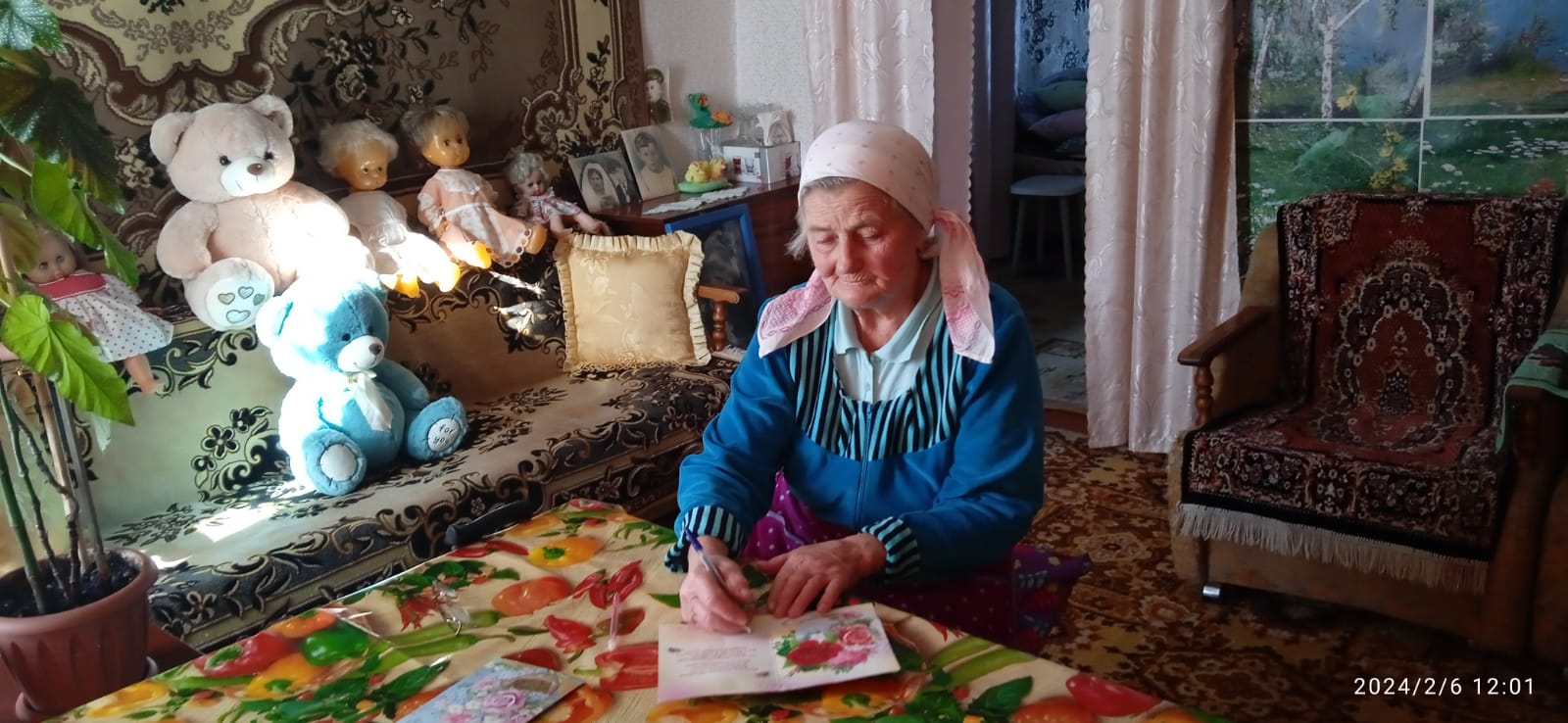 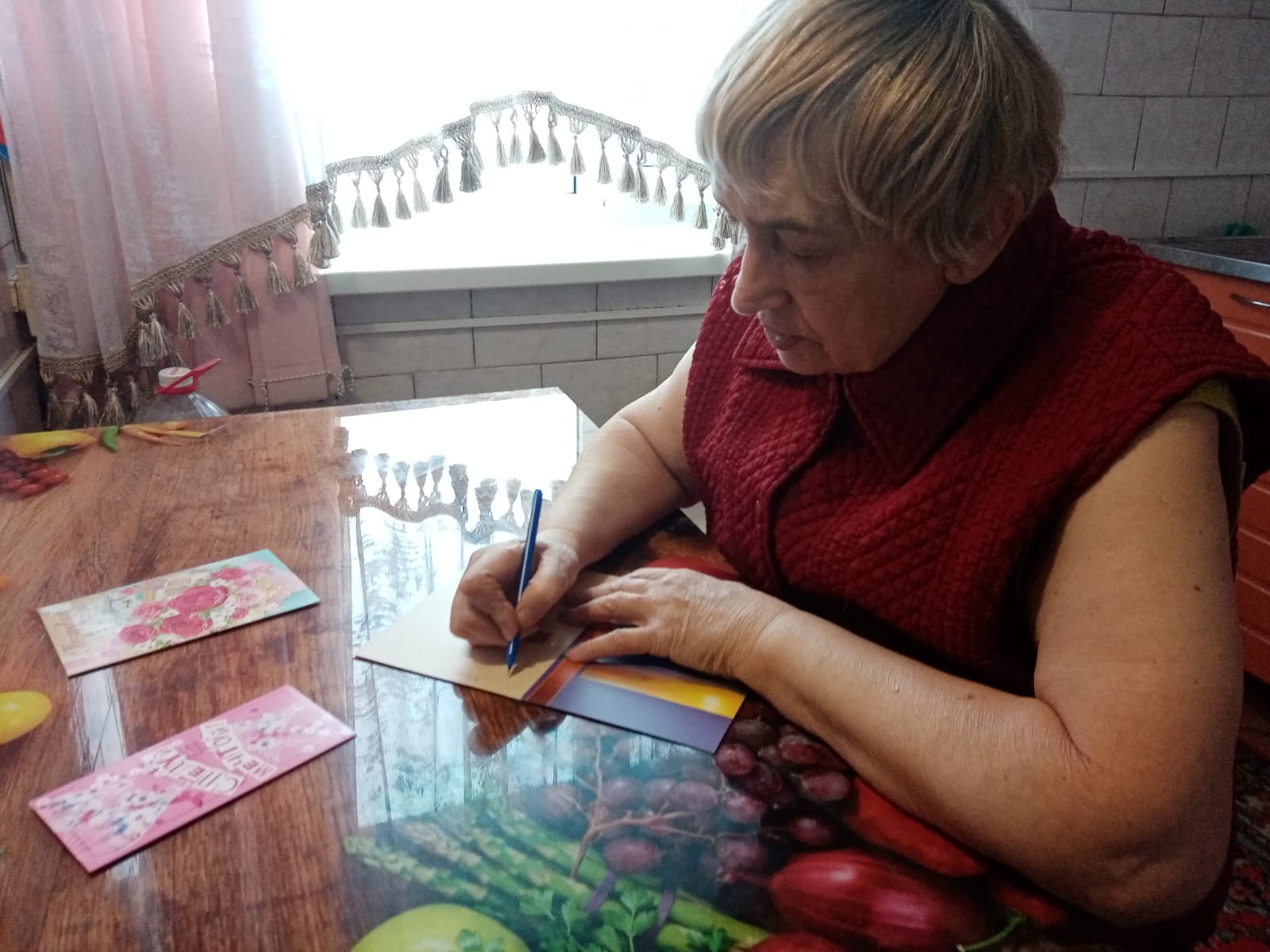 